Running Interactions in HLM SoftwareTimothy W. Curby, PhDLet’s say this is your (main effects) model, where gender (MALE), having closeness with the teacher (CLOSE), and the teachers’ emotional support (M_EMO at level 2) are predicting children’s sound awareness (S07A_SA).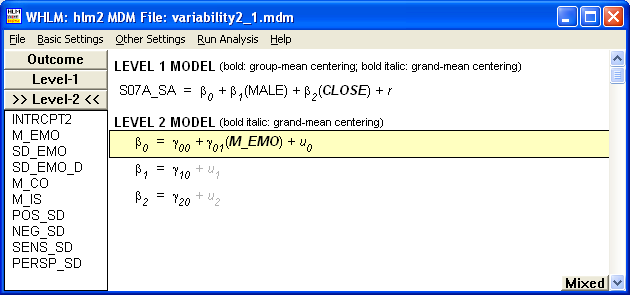 To run an interaction between males and the teachers’ emotional support, you add emotional support as a predictor to the Level-2 equation that corresponds to the Level-1 variable.  So, in the above scenario, the effect of being male is B1.  So, add Emotional Support as a predictor to the Level-2 equation that begins with B1.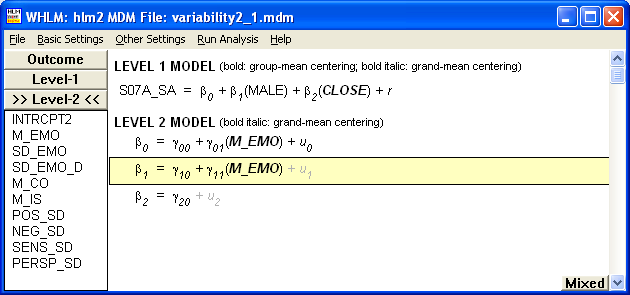 In terms of output, you’ll get something like this:Final estimation of fixed effects (with robust standard errors) ----------------------------------------------------------------------------                                       Standard             Approx.    Fixed Effect         Coefficient   Error      T-ratio   d.f.     P-value ---------------------------------------------------------------------------- For       INTRCPT1, B0    INTRCPT2, G00         487.402745   1.395467   349.276        34    0.000       M_EMO, G01           1.961758   1.777621     1.104        34    0.278 For     MALE slope, B1    INTRCPT2, G10          -0.841122   1.306990    -0.644       173    0.520       M_EMO, G11          -4.947517   2.393270    -2.067       173    0.040 For    CLOSE slope, B2    INTRCPT2, G20           2.318725   0.890133     2.605       173    0.010 ----------------------------------------------------------------------------Notice that for Male, there is now an intercept (the main effect) and a value (under Male) for Emotional Support (the interaction).  In this instance, neither main effect is not significant, but the interaction is.